Приложение 47к приказу Министерства юстицииДонецкой Народной Республикиот ___________ № _________							ФОРМА БЛАНКА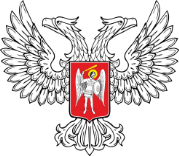 МИНИСТЕРСТВО ЮСТИЦИИДОНЕЦКОЙ НАРОДНОЙ РЕСПУБЛИКИ(наименование отдела судебных приставов)Полный почтовый адрес, телефон, е-mail ______________________________________________ № __________С П Р А В К А         Дана о том, что в сводное* исполнительное производство
№ ____ входит ______ исполнительный документ/исполнительных документов                                               (количество)                                                          о __________________________________________________________________.                                                                                                 (характер взыскания)	Общая сумма задолженности с учетом исполнительного сбора, расходов исполнительного производства, авансового взноса, а также штрафов, наложенных судебным приставом на должника, составляет _________ рос. руб.Справка выдана для предъявления в специализированную организацию.Должность                Подпись               Инициалы (инициал имени), фамилия*указывается при наличии сводного исполнительного производства